MangaliaHotel: Solymar 3*Tarife cazare (fără masă)SOLYMAR 1                                                            		LEI/CAMERA/NOAPTEDVO = DUBLA VEDERE ORAS (maxim 2 adulti + 1 copil 0-12ani) DVM = DUBLA VEDERE LA MARE (maxim 2 adulti + 1 copil 0-12ani) AP = APARTAMENT (maxim 2 adulti + 2 copii 0-16ani)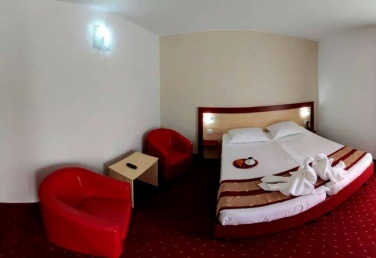 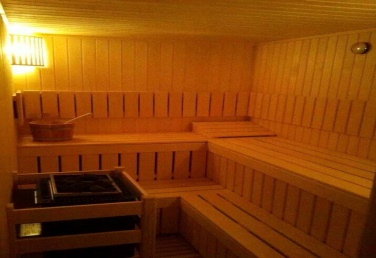 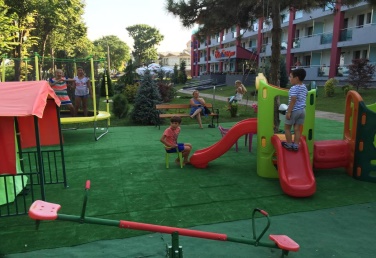 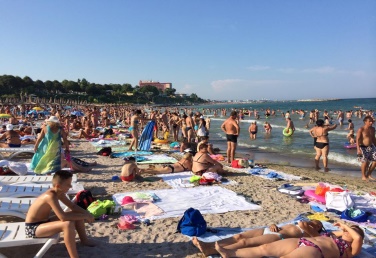 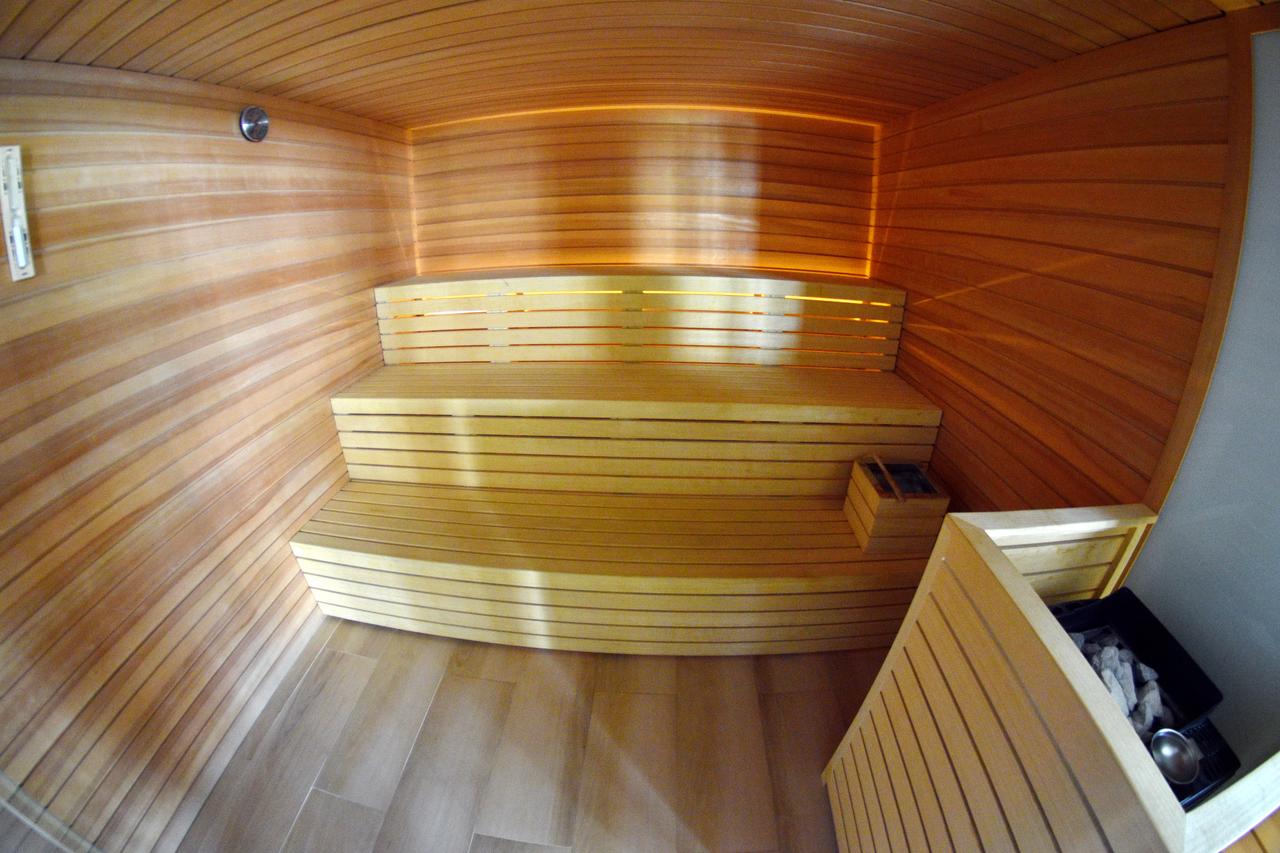 SOLYMAR 2							 LEI/CAMERA/NOAPTEECONOMY = CAMERA ECONOMICA (cel mai bun tarif)	In tarife nu este inclusa taxa de statiune impusa de Primaria Mangalia, aceasta este 5 lei/pers/zi (se aplica pentru persoanele cu varsta peste 18 ani). Taxa se achita de catre turist cash/card in momentul cazarii !Mentionam ca tarifele pot suferi modificari, in functie de disponibilitatea camerelor, de aceea este recomandat ca rezervarile sa fie facute din timp, si totodata achitate!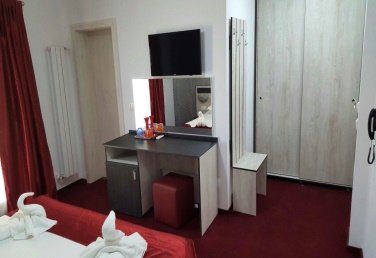 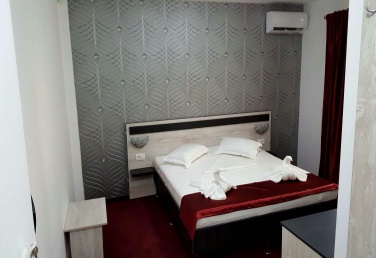 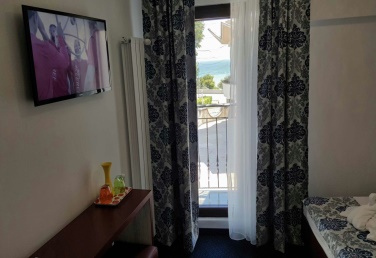 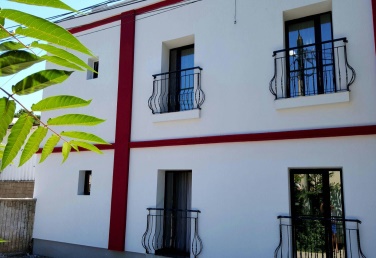 Având în vedere perioada de pandemie ce nu ştim când va lua sfârşit, noi punem mai presus de toate sănătatea turiştilor noştri, astfel încât nici anul acesta nu vom oferi micul dejun în salonul special amenajat, însă vom crea posibilitatea ca turistul să comande în regim catering de la unul din multele restaurante ce oferă un astfel de serviciu. Preparatele primite prin catering pot fi servite de către turist în cameră, pe balcon (unde acesta există) sau pe terasa hotelului.Dacă situaţia actuală se va schimba, atunci vom prezenta şi oferta noastră cu privire la servirea micului-dejun.SERVICII GRATUITE:internet wireless in tot hotelulparcare proprie supravegheata video 24/24hseif la receptieprimirea si tr ansmiterea corespondenteitrezirea turistilor la cerereinformatii turisticerezervari restaurante /cluburicomanda taxipastrarea obiectelor pierdutecamera de bagajetrusa medicala de prim ajutorsauna&fitnessloc de joaca pentru copii	in sezonSERVICII CU PLATA:Barinchiriere sala de conferinteinchiriere sala ptr petreceri, zile de nastereorganizare de excursii la obiectivele turistice din imprejurimi sau Bulgaria , la cerere, pentru grupurirent-a-carpat suplimentarinchiriere card digital cu extra	canale TVSpalatorieTelefonOBLIGATORIU:La persoanele insotite de copii, voucherele sa aiba atasat copie dupa certificatul de nastere al copilului si copie dupa cartea de identitate a parintilor.Pentru copiii, intre 03 -12 ani, unde s e va solicita pat suplimentar se va achita 90 lei/noapte, iar in full sezon (Iulie si August) 120 lei/noapte.Pentru copilul ce depaseste varsta	de 12 ani in camera dubla, se	achita obligatoriu pat suplimentar 90 lei/noapte, iar in full sezon (Iulie si August) 120 lei/noapte.In cazul micului dejun,	pentru copiii cu varsta de peste 3 ani,	se va achita pretul intreg.EVENIMENTE SPECIALE:Tarifele pentru grupuri	– evenimente sunt aplicabile de la 10 camere ,minimum 2 nopti. Sala de conferinte (capacitate pana la 50 locuri)(TV LCD, aer conditionat, internet wireless)Coffee -break25 lei /pers.(apa, ceai, cafea)30 lei /pers.(apa, ceai, cafea, sucuri)35 lei/pers.(apa, ceai, cafea, sucuri, patiserie)DEPASIREA ZILEI HOTELIERE DUPA	ORELE 12.00: 1.05. – 15.09. 2022`	16.09. – 30.04. 2022TIPCAMERĂ05.01-20.0521.05-17.0618.06-01.0702.07-15.0716.07-21.0822.08-28.0829.08-11.0912.09-22.12DVO154187242297440297242154DVM182226297369517369297182APT264352462671836671462264TIP CAMERĂ05.01-20.0521.05-17.0618.06-01.0702.07-15.0716.07-21.0822.08-28.0829.08-11.0912.09-22.12ECO----160198264402264198----Pana la2 ore100 leiPana la4 ore200 leiPana la8 ore1 zi de cazarePana la2 ore50 leiPana la4 ore100leiPana la8 ore1 zi de cazare